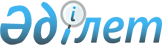 О внесении изменений в решение Ордабасинского районного маслихата от 31 марта 2014 года № 30/16 "О предоставлении социальной помощи на приобретение топлива специалистам государственных организаций здравоохренения, социального обеспечения, образования, культуры, спорта и ветеринарии, проживающим и работающим в сельских населенных пунктах Ордабасинского района"Решение Ордабасинского районного маслихата Южно-Казахстанской области от 26 января 2015 года № 40/2. Зарегистрировано Департаментом юстиции Южно-Казахстанской области 4 февраля 2015 года № 3002

      В соответствии с подпунктом 15) пункта 1 статьи 6 Закона Республики Казахстан от 23 января 2001 года «О местном государственном управлении и самоуправлении в Республике Казахстан», пунктом 5 статьи 18 Закона Республики Казахстан от 8 июля 2005 года «О государственном регулировании развития агропромышленного комплекса и сельских територий» Ордабасинский районный маслихат РЕШИЛ:



      1. Внести в решение Ордабасинского районного маслихата от 31 марта 2014 года № 30/16 «О предоставлении социальной помощи на приобретение топлива специалистам государственных организаций здравоохренения, социального обеспечения, образования, культуры, спорта и ветеринарии, проживающим и работающим в сельских населенных пунктах Ордабасинского района» (зарегистрировано в Реестре государственной регистрации нормативных правовых актов за № 2605, опубликовано 26 апреля 2014 года в газете «Ордабасы оттары») следующие изменения:



      заголовок решения изложить в следующей редакции:

      «О предоставлении социальной помощи на приобретение топлива специалистам государственных организаций социального обеспечения, образования, культуры, спорта и ветеринарии, проживающим и работающим в сельских населенных пунктах Ордабасинского района».



      пункт 1 решения изложить в следующей редакции:

      «1. Предоставить специалистам государственных организаций социального обеспечения, образования, культуры, спорта и ветеринарии, проживающим и работающим в сельских населенных пунктах Ордабасинского района социальную помощь на приобретение топлива в размере двух тысяч тенге, за счет средств местного бюджета.».



      2. Настоящее решение вводится в действие по истечении десяти календарных дней после дня его первого официального опубликования. 

      

      Председатель сессии

      районного маслихата                        О. Сейдахметов

      

      Секретарь районного

      маслихата                                  Б. Садвахасов
					© 2012. РГП на ПХВ «Институт законодательства и правовой информации Республики Казахстан» Министерства юстиции Республики Казахстан
				